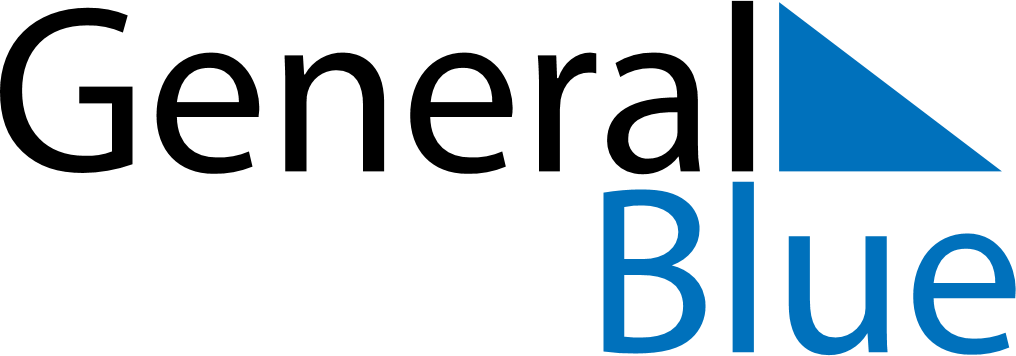 November 2019November 2019November 2019November 2019United StatesUnited StatesUnited StatesSundayMondayTuesdayWednesdayThursdayFridayFridaySaturday112345678891011121314151516Veterans Day17181920212222232425262728292930Thanksgiving DayDay after Thanksgiving DayDay after Thanksgiving Day